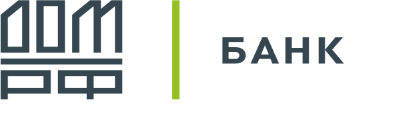 Согласия и заверения заявителя(заполняется отдельно на каждого заявителя)Я, (Фамилия, имя, отчество полностью) __________________________________________________________________________________________________________________________________________________________________________________, документ, удостоверяющий личность (наименование, серия, номер) _________________________________________________орган, выдавший документ, удостоверяющий личность, дата выдачи, код подразделения (при наличии) _____________________________________________________________________________________________________________________________________________________________________________________________________________________,проживающий (-ая) по адресу: _________________________________________________________________________________________________________________________________________________________________________________________,контактные телефоны заявителя: ХХХ-ХХХХХХХ, ХХХ-ХХХХХХХ,страховой номер индивидуального лицевого счета (СНИЛС, при наличии): ХХХ-ХХХ-ХХХ ХХ,идентификационный номер налогоплательщика (ИНН, при наличии): ХХХХХХХХХХХХ,адрес электронной почты (e-mail) _____________________________________________________________________________,телефон контактного лица ХХХ-ХХХХХХХ, ФИО контактного лица _____________________________ ___________________________________________________________________________________ (далее – контактное лицо),предоставляю АО «Банк ДОМ.РФ», АО «АИЖК ВО», действующему от имени
                                                                    (аккредитованный Банком партнер по ипотечному кредитованию) и/или в интересах АО «Банк ДОМ.РФ», АО «ДОМ.РФ», ООО «Центр сопровождения»(далее совместно и по отдельности – Оператор, а в отношении АО «Банк ДОМ.РФ» также - Банк), согласие Оператору, в целях проверки сведений, предоставленных мной при приеме на обслуживание и в процессе оказания мне услуг, в том числе с третьими лицами, а также в целях получения мной информации (в т.ч. формирования для меня предложений) о продуктах и услугах: согласен   не согласенна обработку Оператором моих персональных данных, указанных в настоящем Согласии и заверении (далее – Согласие/ Согласия) и в иных предоставленных мною документах, а также моих биометрических персональных данных (в том числе фотографическое изображение в целях установления личности при оказании услуг), совершение с ними любых действий с использованием средств автоматизации и/или без средств автоматизации, в том числе сбор, запись, систематизацию, накопление, хранение, уточнение (обновление, изменение), извлечение, использование, передачу (предоставление, доступ), обезличивание, блокирование, удаление, уничтожение в соответствии с Федеральным законом от 27.07.2006 № 152-ФЗ «О персональных данных». Персональные данные, указанные в настоящем Согласии, включая фамилию, имя, отчество; данные документа, удостоверяющего личность; год, месяц, число и место рождения; адрес; иные данные указанные в настоящем Согласии; а также гражданство; доходы; контактные телефоны, почтовые адреса, адреса электронной почты и другие сведения, предоставленные мною и полученные Оператором (в том числе в электронном виде) при приеме на обслуживание и в процессе оказания мне услуг, заключения и/или исполнения договоров с Оператором, содержащиеся в заявлениях, письмах, соглашениях и иных документах, а также любую иную информацию, доступную либо полученную Оператором от государственных и иных органов и организаций, предоставляются в целях приема на обслуживание и обслуживания в процессе оказания мне услуг, заключения и/или исполнения договоров с Оператором и/или третьими лицами3; принятия решения о предоставлении мне кредита. В указанных целях Оператор может осуществлять передачу моих персональных данных в объеме, необходимом для указанных целей, третьим лицам3 при условии, что они обязуются обеспечить безопасность персональных данных при их обработке и предотвращение их разглашения. Указанные лица вправе осуществлять действия с моими персональными данными аналогичные действиям, которые вправе осуществлять Оператор.  согласен   не согласенна мое фотографирование4 и копирование (в т.ч. путем создания электронных образов) документов, необходимых для заключения договора с Банком (в том числе вне подразделения Банка), а также их хранение и обработку на основе принципов конфиденциальности и защиты информации, установленных в отношении такой информации действующим законодательством. согласен   не согласенна направление на мой номер телефона, адрес электронной почты, адрес постоянной регистрации, адрес фактического проживания, указанные в заявлениях, письмах, соглашениях и иных предоставленных Оператору документах, SMS-сообщений и/или звонков и/или электронных сообщений с информацией об исполнении обязательств по  договору (ам), заключенному (ым) с Оператором, о принятом Оператором решении о предоставлении мне кредита, а также информации рекламного характера об услугах Оператора для целей продвижения услуг Оператора, совместных услуг Оператора и третьих лиц3, в том числе на получение информации о продуктах и услугах, коммерческих предложений Оператора или третьих лиц3. Согласен (-на) с тем, что Оператор не несет ответственности за ущерб, убытки, расходы, а также иные негативные последствия, которые могут возникнуть в случае, если информация в SMS-сообщении и/или звонке и/или электронном сообщении, направленная Оператором, станет известна иным третьим лицам. согласен   не согласенна получение Оператором обо мне информации (включая кредитный отчет) из любых бюро кредитных историй (одного или нескольких), а также на предоставление информации обо мне в любые бюро кредитных историй в объеме и порядке, которые предусмотрены Федеральным законом от 30.12.2004 № 218-ФЗ «О кредитных историях». Согласие предоставлено в целях проверки Оператором моей благонадежности и/или формирования Оператором в отношении меня кредитных предложений, принятия Оператором решения о предоставлении мне кредита (-ов), заключения со мной и дальнейшего сопровождения (исполнения) договоров. Право выбора бюро кредитных историй предоставляется мной Оператору по его усмотрению без дополнительного согласования со мной.  согласен   не согласенна передачу Оператором оператору связи Мегафон (ПАО «Мегафон», г. Москва, Оружейный переулок, д.41) номера моего контактного телефона, указанного в настоящих Согласиях и заверениях, для получения и обработки Оператором от данного оператора связи следующих сведений обо мне, как об абоненте: фамилия, имя, отчество; адрес; абонентские номера, данные, идентифицирующие абонента или его абонентское устройство, сведения о трафике и платежах (за исключением сведений, составляющих тайну связи) в целях принятия Банком решения о кредитовании.(для заемщиков в рамках кредитных продуктов «Военная ипотека» и «Семейная ипотека для военнослужащих» применимо в случае их исключения из участников накопительно-ипотечной системы жилищного обеспечения (далее - НИС)) согласен   не согласенна осуществление Оператором взаимодействия, направленного на возврат просроченной мной задолженности по заключенному со мной кредитному договору, с контактным лицом, указанным в настоящих Согласиях, в соответствии с требованиями Федерального закона от 03.07.2016  № 230-ФЗ «О защите прав и законных интересов физических лиц при осуществлении деятельности по возврату просроченной задолженности и о внесении изменений в федеральный закон «О микрофинансовой деятельности и микрофинансовых организациях» (далее – Федеральный закон № 230-ФЗ).  согласен   не согласенпри взаимодействии Оператора с контактным лицом, указанным в настоящем Согласии в соответствии с требованиями Федерального закона № 230-ФЗ, передавать (сообщать) контактному лицу или делать доступными для него сведения обо мне как о должнике, просроченной задолженности и ее взыскании и любые другие мои персональные данные. согласен   не согласенна передачу (предоставление) Оператором данных (ФИО; дата рождения; место рождения; гражданство; реквизиты документа, удостоверяющего личность; адрес места жительства (регистрации); адрес места пребывания; адрес для почтовых уведомлений; номера контактных телефонов; адрес электронной почты; ИНН; СНИЛС; данные миграционной карты: номер карты; дата начала срока пребывания; дата окончания срока пребывания; вид документа, подтверждающего право иностранного гражданина или лица без гражданства на пребывание (проживание) в Российской Федерации: серия и номер; дата начала срока действия права пребывания (проживания); дата окончания срока действия права пребывания (проживания); сведения об источнике происхождения денежных средств и (или) иного имущества; сведения о принадлежности к некоторой категории лиц) ООО «Цифровые технологии» (г. Москва, ул. Воздвиженка, дом 10, пом./ком. XI/86) и страховым компаниям, аккредитованным Банком, список которых размещен на сайте Банка по адресу https://domrfbank.ru/insurance/, в целях заключения договоров страхования, предусмотренных выбранным мною ипотечным кредитом.  Подтверждаю, что мне известно о том, что перекредитование (рефинансирование) кредитов согласно Постановлению Правительства РФ от 30.12.2017 № 1711 «Об утверждении Правил предоставления субсидий из федерального бюджета российским кредитным организациям и акционерному обществу «ДОМ.РФ» на возмещение недополученных доходов по выданным (приобретенным) жилищным (ипотечным) кредитам (займам), предоставленным гражданам Российской Федерации, имеющим детей» (далее – Постановление) возможно только при соответствии меня как заемщика, цели рефинансируемого кредита, а также иных условий требованиям, установленным в Постановлении.☐ Подтверждаю, что мне известно о том, что реализовать меры государственной поддержки семей, имеющих детей, согласно Федеральному закону от 03.07.2019 № 157-ФЗ «О мерах государственной поддержки семей, имеющих детей, в части погашения обязательств по ипотечным жилищным кредитам (займам) и о внесении изменений в статью 13.2 Федерального закона «Об актах гражданского состояния» (далее – Федеральный закон) возможно только при соответствии меня как заемщика, цели кредита, а также иных условий, требованиям Федерального закона. согласен   не согласенна уступку Оператором прав (требований) по заключенному со мной кредитному договору иным третьим лицам, включая некредитные организации, в соответствии с требованиями действующего законодательства Российской Федерации, в том числе передачу прав на закладную (при ее наличии).Я осведомлен, что запрет уступки Оператором прав (требований) по кредитному договору третьим лицам не препятствует заключению мной договора с Банком.  Подтверждаю доведение до моего сведения информации, что заключение договора личного страхования не является обязательным условием для возможности получения мною кредита и что в случае незаключения мной договора личного страхования процентная ставка по ипотечному кредиту увеличивается на 0,7 процентных пунктов.(Пункт заполняется при оформлении кредитного продукта «Сельская ипотека») согласен   не согласенс условиями кредитования в соответствии с решением уполномоченного банка (акционерного общества «ДОМ.РФ»), определенным в соответствии с приказом от 30.06.2020 № 369 «Об утверждении Порядка направления уполномоченным банком (акционерным обществом «ДОМ.РФ») реестра заемщиков в Министерство сельского хозяйства Российской Федерации и в орган исполнительной власти субъекта Российской Федерации, уполномоченный высшим исполнительным органом государственной власти субъекта Российской Федерации, исключения заемщиков из реестра заемщиков и включения в него». согласен   не согласенНа включение сведений обо мне в реестр кредитных договоров, а также в реестр заемщиков в соответствии с требованиями Правил предоставления субсидий из федерального бюджета российским кредитным организациям и акционерному обществу «ДОМ.РФ» на возмещение недополученных доходов по выданным (приобретенным) жилищным (ипотечным) кредитам (займам), предоставленным гражданам Российской Федерации на строительство (приобретение) жилого помещения (жилого дома) на сельских территориях (сельских агломерациях), утвержденных постановлением Правительства Российской Федерации от 30.11.2019 № 1567. согласен   не согласенна включение сведений обо мне в отчет о суммах предоставленных льготных ипотечных кредитов (займов) и начисленных процентах, суммах, уплаченных заемщиком денежных средств по основному долгу и процентам по льготному ипотечному кредиту (займу), а также на включение в иные документы, направляемые в Министерство сельского хозяйства Российской Федерации в рамках кредитного продукта «Сельская ипотека» (при необходимости). Количество лиц, которые планируют проживать по адресу приобретаемого жилого помещения: ___ чел.(Пункт включается при оформлении Банком Клиенту кредитного ипотечного продукта) (Пункт заполняется при оформлении опции «Подпрограмма Московской области «Семейная ипотека») согласен   не согласенпоручить Банку (без дополнительного распоряжения) направлять данные по моему счету в качестве заемщика в Министерство жилищной политики Московской области, а также иные сведения (документы), необходимые для получения субсидий в рамках льготного ипотечного кредитования.   Подтверждаю, что до меня Банком доведена информация о риске неисполнения мной обязательств по кредитному договору с Банком (в случае если между мной и Банком кредитный договор будет заключен) и применении ко мне штрафных санкций, если в течение одного года общий размер платежей по всем имеющимся у меня на дату обращения в Банк о предоставлении кредита обязательствам по кредитным договорам, по договорам займа, включая платежи по кредиту будет превышать 50% моего годового дохода. (для заемщиков – военнослужащих применимо, в случае исключения их из участников НИС, в рамках кредитных продуктов «Военная ипотеки» и «Семейная ипотека для военнослужащих»)  Подтверждаю, что до меня Банком доведена информация о том, что Банк обязан рассчитывать в отношении меня показатель долговой нагрузки (далее - ПДН), что я вправе самостоятельно определять перечень предоставляемых в Банк документов для определения величины моего среднемесячного дохода, а также что Банк вправе использовать при расчете ПДН данные Федеральной службы государственной статистики о среднедушевом доходе в регионе местонахождения или пребывания такого лица в случае не предоставления мною подтверждающих документов о моих доходах.Я уведомлен и согласен на использование Банком факсимильного воспроизведения подписи уполномоченного лица Банка и графическое изображение печати Банка, проставленных с использованием средств механического и/или электронного-цифрового воспроизведения на выдаваемых Банком справках и выписках.Я подтверждаю, что информация, указанная в Согласиях и в иных документах, предоставленных мною в целях принятия решения о возможности приема на обслуживание и в процессе оказания мне услуг, заключения и/или исполнения договоров, является полной, точной и достоверной. Мне известно, что:любые сведения, содержащиеся в Согласиях и в иных документах, предоставленных мною Оператору в целях принятия решения о возможности приема на обслуживание и в процессе оказания мне услуг, заключения и/или исполнения договоров, могут быть в любое время проверены или перепроверены Оператором с использованием любых источников, из которых в соответствии с требованиями законодательства РФ допускается получение информации.в предоставлении денежных средств – кредита мне может быть отказано без объяснения причин. Принятие указанных Согласий не является обязательством Оператора предоставить кредит.Согласия на обработку персональных данных предоставляются на срок действия договора с Оператором, но не менее 5 (пяти) лет, по истечении указанного срока Согласия продлеваются на каждый пятилетний срок, если Согласия не будут мною отозваны. Осведомлен (-а), что настоящие Согласия могут быть отозваны мной при предоставлении Оператору заявления в простой письменной форме.Сведения о принадлежности к некоторой категории лиц (отметить нужное):Я являюсь публичным должностным лицом (ПДЛ):  Да   НетПри положительном ответе укажите:  ИПДЛ  МПДЛ   РПДЛНаименование должности, занимаемой в качестве ПДЛ, наименование и адрес органа/ ведомства государственного органа/ международной организации: _________________________________________________________________________________Я состою в родстве с публичным должностным лицом:  Да   НетПри положительном ответе укажите: Степень родства (супруг, супруга, родитель, ребенок, дедушка, бабушка, внук, внучка, полнородный/ неполнородный брат или сестра, усыновитель, усыновленный), ФИО и публичная должность родственника: ___________________________________________________________________________________________________________Я сам являюсь бенефициарным владельцем, иные лица, имеющие возможность контролировать мои действия, отсутствуют: Да   Нет Я действую к собственной выгоде:   Да   Нет Заявитель (Фамилия И.О./подпись)  ______________________ /__________________  Дата ______________